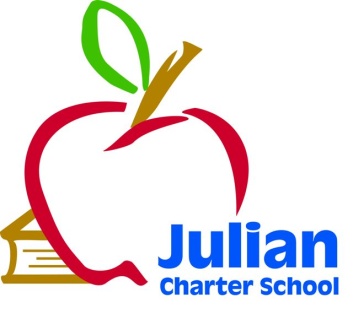 JCS Governing Board Meeting
Friday, December 09, 2016Phoenix Learning Center539 Encinitas Blvd.Encinitas, CA 92024Telephone: 760-632-498910:00 a.m. Open Session11:00 a.m. Closed SessionJulian Charter School  P. O. Box 2470  1704 Cape Horn  Julian, CA  92036-2470Julian Charter School  P. O. Box 2470  1704 Cape Horn  Julian, CA  92036-2470Board Members:Members: Suzanne Schumacher, President, (Parent Representative); Roxanne Huebscher, Member, (Parent Representative); Kevin Ogden, Secretary, (Community Member); Barbara Kingsbury, Treasurer, (Community Member), Brian Duffy, Member, (JUESD representative); Dr. Coral Bergman, Member, (Community Member); Judy Bufford, Member, (Parent Representative.)Agenda TopicsAgenda Topics1.	Call to Order 1.	Call to Order 2.	Approval of Agenda3.	Approval of November 4, 2016 Meeting Minutes4.	Comments from Members of the Public Concerning Items Not on the Agenda5.	Board Member Announcements Regarding Items Not on the Agenda6.	Board TrainingDr. Brian Carpenter’s Charter School Board University chapter on Evaluation of the Executive Director	7.	Consent AgendaConsent AgendaApproval of Warrants from September 1, 2016 – November 30, 2016Ratification of New Hires, Terminations, and Resignations   8.	Executive Director’s ReportFacilities Update-Prop 39 update; Resource Center Notice from JUSD; Waiver SubmittalAcademy Update-Included in Board Packet; discussion and direction on SDAPAStudent Numbers Update—Included in Board PacketSchool Goals 2016/2017-Included in Board PacketNew Laws-Federal Min. Wage law on hold; California compliance by 1/1/17Salary Compensation Study and progress-Mr. Byrd’s report is included in the board packet Transition to PeopleSoft—Ms. Cauzza will give a quick updateAccountability update-Ms. Cauzza will review the disaggregated data of the CAASPP test taken in the Spring of 2016 and compare to our scores in the Spring of 20159.	CBO ReportFirst Interim Report2016-2017 Budget2015-2016Audit10.	Special Education ReportCurrent Numbers and Services Being Provided11.	The Board of Directors will discuss or take action on the following itemsAppointment of New Board MembersThe board will appoint a new parent representative and community member, bringing the board total to 7 people.First Interim ReportApproval of this item will show a positive fiscal certification to the district and County Office.Williams Uniform Complaints Quarterly ReportThe board is asked to review and approve the quarterly report per the Uniform Complaint Procedure (Williams)..Approval of Audit ReportApprove Audit Report for 2015-2016 with no exceptionsConflict of Interest form 700Reminder that all board members need to fill out the Form 700 online as part of the JCS governing board Conflict of Interest policyAmicus Brief ApprovalApproval of this item will allow the Executive Director to sign on to the Amicus Brief in the Shasta Appeal to the California Supreme Court as a school.Investing the Bond ReserveDiscussion prior to vote during March board meeting2017-2018 School Calendar (draft) 2nd readingDiscussion of 2017-2018 school calendarTemp. Month-to-Month Lease Office Space in EncinitasApproval of this item allows temp. month-to-month lease with Crimson by the Sea  for office space.Solicitation and Distribution Policy – 1st readingThe board will discuss the policy and determine if it is still valid.Fingerprinting and Background Checks – 1st re-readingApproval of this item will bring it up to date.Facilities Use Policy – 1st re-readingFor general board review.  We are currently not renting JCS facilities, but want to keep the board abreast of a policy, if and when we want to consider leasing JCS facilities.Email and Internet/Communication Systems Policy – 1st re-readingThe Board will review updates to the Email and Internet/Communication Systems policyWellness and Nutrition PolicyThe Board will review the Wellness and Nutrition Policy to make sure they do not want to change or adjust language.Safety Program Policy - RemovalThe Board approved March 2009 Injury and Illness Prevention Policy supersedes the Safety Program Policy approved in 2001.Notification to District of Residence- Expulsion and Withdrawal Policy – 1st re-readingThe policy adopted in 2006 is still current and just needs a reviewed date added to it.Confidentiality of Free and Reduced-Price Eligibility Information Policy- 1st re-readingThe policy is current other than the title of positions who may disaggregate this information.Banking, Authorized Signatories of Operation Account Policy – 1st re-readingThe policy has a minor adjustment but is still how the signatures are obtained for warrant processingMonthly Expense Report Reimbursement – 1st re-readingThis policy has been updated to show current practices.Petty Cash Policy – 1st re-readingThis policy has been updated to show current practices.Purchasing Materials and Services Policy- 1st re-readingThis policy has been updated to show current practices.School Credit Card Policy – 1st re-readingThe Board will discuss and offer suggestions for revisions of the School’s Credit Card Policy.Board Authorization Policy – 1st re-readingThis policy has been updated to show current practices.Vacation PolicyCurrently waiting for feedback from Attorney, so this will be on the March meeting agendaJoint Venture PolicyThe Board will discuss if this policy is still needed.Auto Allowance and Mileage Reimbursement PolicyThe Board will discuss if this policy needs updatingMemorandum of Understanding between JCS and JUSDThis is a discussion of the MOU regarding the business and financial relationship between the charter and sponsoring district.12.	Closed SessionExecutive Director’s Goals ReviewPossible LitigationPublic Employee Discipline/Dismissal/Release as per Govt. Code 5495713.	Items for Next Agenda MeetingMembers of the public who would like to review materials pertaining to the agenda prior to the meeting may do so by requesting a packet from the Executive Director, or available for review in the main office.In compliance with the Americans with Disabilities Act, if you need special assistance, disability-related modifications or accommodations, including auxiliary aids or services, in order to participate in the public meetings of the School’s governing board, please contact the Director at 760-765-3847.  Notification 72 hours prior to the meeting will enable the School to make reasonable arrangements to ensure accommodations and accessibility to this meeting.  Upon request, the School shall also make available this agenda and all other public records associated with this meeting in appropriate alternative formats for persons with a disability.Next MeetingNext Meeting:  Friday, March 10, 2016.                                                                 Location:  Encinitas 